Беседа «Что такое школа?»Провела воспитатель  подготовительной группы «Сказка» Андронова С. А.Цель: расширять знания детей об истории создания школ, о появлении профессии учителяСодержание беседы:Что такое школа?Ты, конечно, без труда ответишь на этот вопрос.А ты думаешь, школы были всегда? Нет. Было такое время, когда школ вообще не существовало.Как же учились дети? Ведь это очень важно, чтобы дети учились, чтобы взрослые им рассказывали всё, что знают сами. В далёкие древние времена школ не было, и каждого ребёнка учила его мама и то племя, в котором рос ребёнок. Детей учили ухаживать за животными и растениями, заботиться о малышах, готовить пищу и даже иногда охотиться.Со временем заметили, что есть люди, которые умеют обучать детей лучше других, знают больше, чем другие. Появилась профессия УЧИТЕЛЯ.Учитель учил не только своих собственных детей, но и всех других. Появились школы — места, куда приходили учиться. В жарких странах школы были прямо под открытым небом, а в холодных — в домах. Детей обучали только грамоте и счёту.А вот в современных школах дети учатся очень многому — чтению, письму, математике, работе на компьютере. Дети узнают много интересного и важного о природе, о жизни людей, о технике, путешествиях. Да и сами школы стали совсем другими — светлыми, просторными, большими.Как вы думаете, чему научитесь вы, когда пойдете в школу?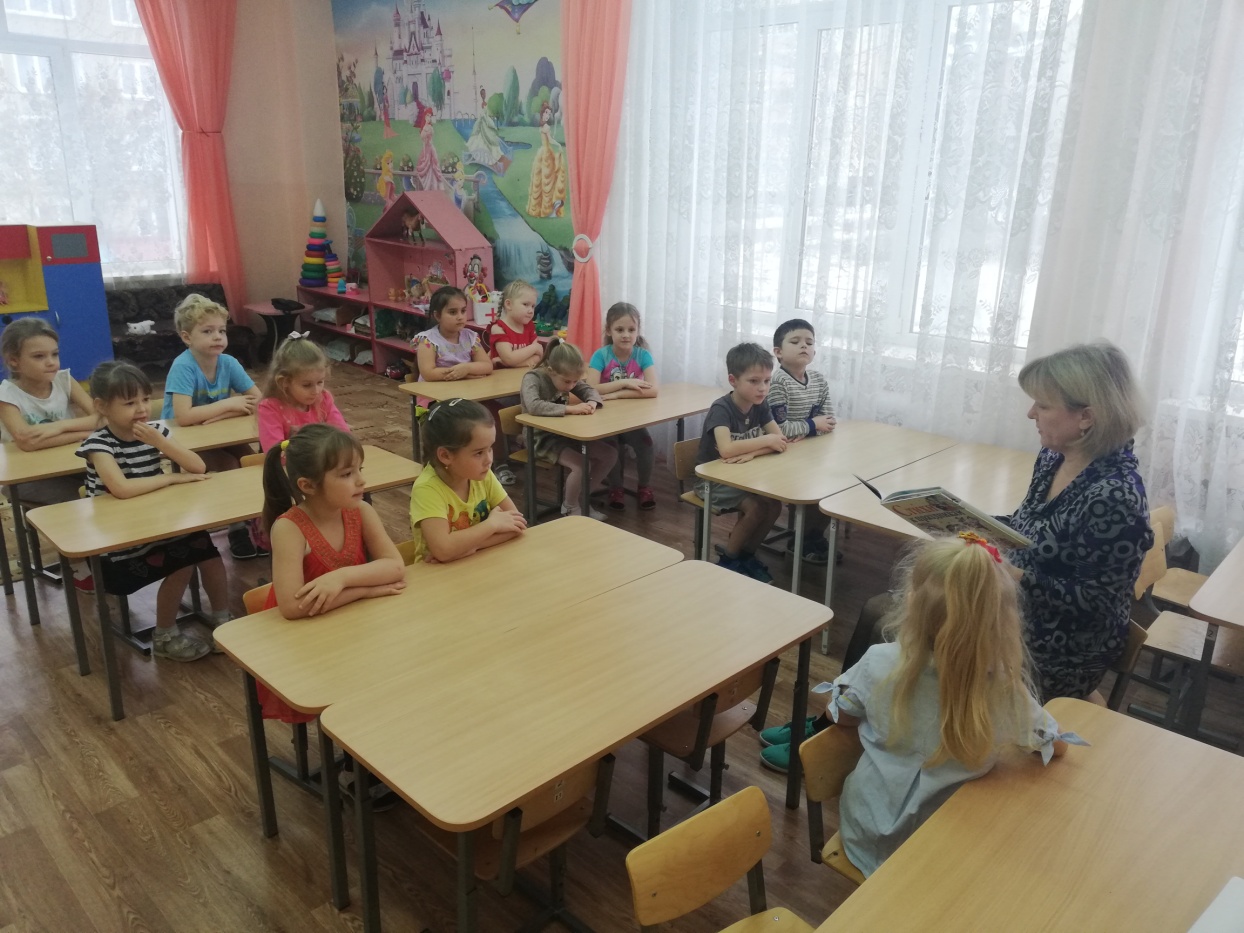 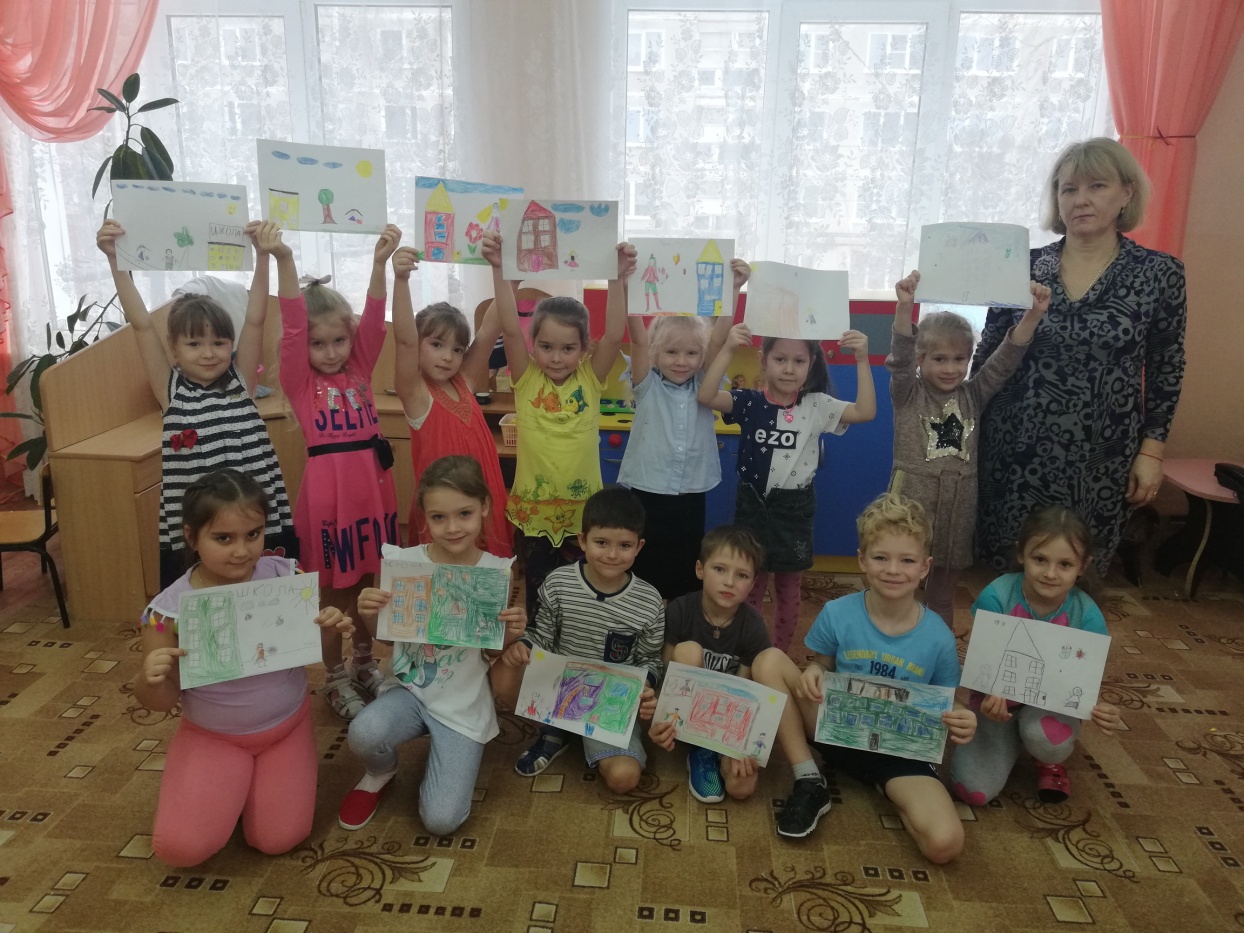 